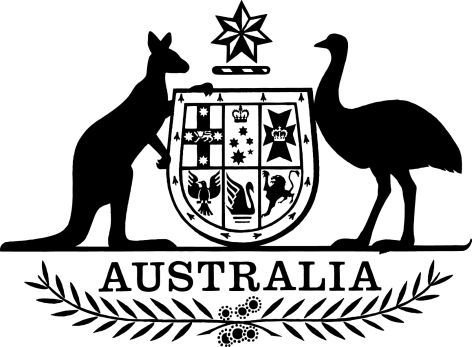 Parliamentary Service (Subsection 24(1) -Department of the House of Representatives Non-SES Employees Remuneration) Amendment Determination 2022I, Claressa Surtees, Clerk of the House of Representatives, make the following determination.Dated	8 November 2022Claressa Surtees Clerk of the HouseContents1  Name		12  Commencement	13  Authority	14  Schedules	1Schedule 1—Amendments	2Department of the House of Representatives Non-SES Employees Remuneration Determination (Determination No. 3 of 2020)	21 Rates of salary	2	Schedule 1 & 2 - Salaries and Allowances	31  Name		This determination is the Parliamentary Service (Subsection 24(1) - Department of the House of Representatives Non-SES Employees Remuneration) Amendment Determination 2022.2  Commencement		This determination commences on the day it is signed.3  Authority		This determination is made under subsection 24(1) of the Parliamentary Service Act 1999.4  Schedules		Each determination that is specified in a Schedule to this determination is amended or repealed as set out in the applicable items in the Schedule concerned, and any other item in a Schedule to this determination has effect according to its terms.Schedule 1—AmendmentsDepartment of the House of Representatives Non-SES Employees Remuneration Determination (Determination No. 3 of 2020)1  Section 8Repeal subsection 8(1)(c), substitute:
	(c)	3% salary increase from 30 November 2022.2  Schedule 1 and 2Repeal the Schedules, substitute:Schedule 1 - SalariesNote:	See subsection 8(3).1. SalariesSchedule 2 - AllowancesNote:	See subsection 9(2).1. Executive AllowanceTable A - Salaries payable under this DeterminationTable A - Salaries payable under this DeterminationTable A - Salaries payable under this DeterminationTable A - Salaries payable under this DeterminationTable A - Salaries payable under this DeterminationTable A - Salaries payable under this Determination1. Broadband and classification or local designation2. Pay points3. Pre-Determination Salary4. Salary ($) from30 May 20215. Salary ($) from30 November 20216. Salary ($) from30 November 2022Executive Band 2EB2.3$149,094$152,076$155,118$159,772Executive Band 2EB2.2$145,352$148,259$151,224$155,761Executive Band 2EB2.1$140,711$143,525$146,396$150,788Executive Band 1EB1.3$121,266$123,691$126,165$129,950Executive Band 1EB1.2$117,192$119,536$121,927$125,585Executive Band 1EB1.1$108,718$110,892$113,110$116,503House of Representatives Band 2:House of Representatives Band 2:House of Representatives Band 2:House of Representatives Band 2:House of Representatives Band 2:House of Representatives Band 2:PS Level 66.3$99,434$101,423$103,451$106,555PS Level 66.2$93,526$95,397$97,305$100,224PS Level 66.1$87,615$89,367$91,154$93,889PS Level 55.3$85,693$87,407$89,155$91,830PS Level 55.2$83,385$85,053$86,754$89,357PS Level 55.1$80,984$82,604$84,256$86,784PS Level 44.3$77,462$79,011$80,591$83,009PS Level 44.2$74,531$76,022$77,542$79,868PS Level 44.1$71,597$73,029$74,490$76,725House of Representatives Band 1:House of Representatives Band 1:House of Representatives Band 1:House of Representatives Band 1:House of Representatives Band 1:House of Representatives Band 1:PS Level 33.3$69,583$70,975$72,395$74,567PS Level 33.2$67,176$68,520$69,890$71,987PS Level 33.1$64,773$66,068$67,389$69,411PS Level 22.3$62,854$64,111$65,393$67,355PS Level 22.2$60,209$61,413$62,641$64,520PS Level 22.1$57,565$58,716$59,890$61,687PS Level 11.3$55,679$56,793$57,929$59,667PS Level 11.2$53,241$54,306$55,392$57,054PS Level 11.1$50,886$51,904$52,942$54,530Table A – Executive Allowance payable under this DeterminationTable A – Executive Allowance payable under this DeterminationTable A – Executive Allowance payable under this DeterminationTable A – Executive Allowance payable under this Determination1. Pre-Determination Allowance per night2. Allowance ($) from30 May 20213. Allowance ($) from30 November 20214. Allowance ($) from30 November 2022$250.08$255.08$260.18$267.99